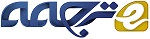 روشن کردن پاسخ دینامیکی و ماژوله شده در لیزرهای نقطه کوانتومی نیمه هادینشان میدهیم که پاسخ دینامیکی لیزرهای نقطه کوانتومی نیمه هادی پمپ الکتریکی میتواند بصورت کمّی از طریق مشخصه قوی غیرخطی فرایندهای پراکندگی الکترون-الکترون قابل درک باشد. شبیهسازیهای متعددی برای ترکیب رویکردهای میکروسکوپی که برای نرخ پراکندگی غیرتابشی محاسبه میشود را با مدل نرخ معادله استفاده شده برای مدلسازی به کار انداختن رفتارهای پیچیده دینامیکی ارائه شده است. تاخیر به جریان انداختن شبیهسازی، فرکانس نوسانات ضعیف، پاسخ مدولاسیون سیگنال کوچک و الگوهای چشم لیزرهای نقطه کوانتومی ارائه شدهاند و با نتایج تجربی در طول موج 1300 نانومتر مقایسه شدهاند. میرایی شدید نوسانات ضعیف به یک مکانیزم غیر عادی نسبت داده شده است که شامل جذب اوگر، شامل فرایند ترکیبی حفره-الکترون که از لایه خمیری به سمت نقطه کوانتومی میرود و بر پایه درجه وابستگی جریان پمپ تراکم حفره و الکترون وابسته است.1. مقدمهلیزرهای نقطه کوانتومی QDبهترین کاندید برای مخابرات سرعت بالای آینده است و در حال حاضر با توجه به ویژگی‌های مهم مثل آستانه هدایت جریان، پایداری دما، تولید صدا و عدم حساسیت فیدبک  [3-1] به لیزرهای کوانتومی ترجیح داده می‌شود. به هر حال، فرکانس قطع و نرخ انتقال داده‌ها باید بیشتر بهبود یابند تا در مصارف صنعتی مهم جلوه کنند. بنابراین نیاز است تا محدودیت‌ها در کارایی و نحوه بهبود آن‌ها شناسایی شود. برای رسیدن به این هدف، درک اصولی دینامیکی در سطح میکروسکوپی لازم است. این هدف مدل‌سازی زیر از یک سیستم لیزری نقطه کوانتومی مدل شده است که ترکیبی از یک روش میکروسکوپی برای محاسبه نرخ پراکندگی غیر تابشی الکترون-الکترون با یک مدل نرخ معادلات مورد استفاده برای مدل‌های رفتار ترتیبی  پیچیده دینامیکی است، می‌باشد. بنابراین، این فراتر از نرخ معادلات استانداردی می‌رود [12-4] که به طور مشابه در لیزرهای کوانتومی استفاده شده است [13 و 14]. از آنجا که در اینجا تمرکز ما بر روی ویژگی‌های طیفی مانند سوزاندن گودال طیفی، انبساط ناهمگن و فرایندهای خفیف نقاط درونی نیست، ویژگی‌هایی که در کارهای دیگر در نظر گرفته شده است [11 و 17-15] در اینجا نادیده گرفته می‌شود.به طور کلی یک توصیف میکروسکوپی کامل از دینامیک لیزرهای نقطه کوانتومی بالاتر از آستانه هدایت نیاز به توصیف دینامیک قطبش و جمعیت از یک توزیع ناهمگن از نقطه‌های کوانتومی در یک رژیم [18]، لایه آغشته کوانتومی و مناطق عمده تزریق پمپ می‌باشد. فعل و انفعالات الکترون‌ها در این مراحل توسط فایندهای خفیف وابسته مثل اثر متقابل الکترون-الکترون و الکترون-فنون تامین می‌شود. یک روش میکروسکوپی کامل [19] برای همه مقیاس‌های زمانی وطولی، دینامیک لیزرهای نقطه کوانتومی است که تا به حال به صورت عددی خیلی بیشتر از تقاض می‌باشد. برای مثال، یک سلسله مراتب دینامیکی برای دینامیک جمعیت و مدولاسیون لیزرهای نقطه کوانتومی در تقریب زمان خفیف در مرجع 20 تعیین شده است و مطالعه همبستگی کوانتومی در انتشار نوری در مرجع 21 آمده است.در کار ما، ما بر روی دینامیک نوسانات خفیف در مقیاس زمانی نانو ثانیه برای تزریق جریان به بالاتر از آستانه هدایت لیزر تمرکز می‌کنیم. ما بر دینامیک جمعیت ناشی شده از اثر متقابل حالات نقطه کوانتومی با حالات منبع جمعیت مدل شده جریان گذرا از لایه خمیری،تمرکز می‌کنیم.در این حد تحریک بالا، پراکندگی الکترون-الکترون، کانال تعامل اصلی را فراهم می‌کند. یک مقایسه دقیق بین داده‌های تجربی و نظری برای طیف گسترده‌ای از جریان پمپ‌های مختلف داده شده است. ما به یک رابطه عالی بین دینامیک مشاهدات تجربی و پیش‌بینی‌های نظری منتجه در خصوص توضیحات کمی از میرایی شدید نوسانات لیزرهای نقطه کوانتومی دست یافته‌ایم. نرخ پراکندگی الکترون- الکترون محاسبه شده یک وابستگی شدید غیر خطی بر روی الکترون و تراکم حفره در لایه خمیری را نشان می‌دهد که به عنوان مسئول میرایی شدید نوسانات خفیف یافت شده است. علاوه بر این، ما اهمیت فرایندهای جذب مخلوط e-h که به هر دوی الکترون (e) و تراکم حفره (h) بستگی دارد را نشان می‌دهیم. اگرچه برخی بینش در دینامیک خفیف لیزرهای نقطه کوانتومی می‌تواند توسط سیستم ساده سه متغیر با چشم‌پوشی از تفاوت در الکترون و تراکم حفره فراهم شود [6،7،12]. یک مدل واقعی‌تر به منظور مقدار تولید مجدد و درواقع پیش‌بینی مشاهدات دینامیک نیاز است. علاوه بر این ما نشان می‌دهیم که دو نوع تفاوت کیفی از پاسخ دینامیکی محتمل است و تنها پارامتر خروجی قابل دسترسی که با کلید زنی بین دو رژیم تعیین می‌شود.مدل اصلی در اینجا استفاده شده است و توسط روابط 5-1 در پاینن توصیف شده است که این روابط در کارهای گذشته و در مراجع 22 و 23 ارائه شده‌ بودند. در اینجا، به عنوان یک فرمت ضروری، ما وابستگی میزان پراکندگی حامل حامل را بر روی هر دوی تراکم الکترون لایه خمیری و تراکم حفره لایه خمیری به حساب می‌آوریم. ما نشان می‌دهیم که نسبت بین این دو کمیت با جریان پمپ متغیر است. بنابراین خیلی مهم است که هر دو تراکم را به طور جداگانه در مدل لحاظ کنیم. علاوه براین درمورد تاثیر پارامترهای مختلف بر روی دینامیک خروجی لیزر ا به طور دقیق بحث می‌کنیم و شبیه‌سازی خود را با نتایج تجربی مقایسه می‌کنیم. به طور خاص، ما شبیه‌سازی‌هایی را در خصوص روشن کردن مشخصات، الگوهای چشم و پاسخ مدولاسیون سیگنال کوچک ارائه می‌دهیم.2. مدل درجه معادلهمدل ما یک سیستم لیزر نقطه کوانتومی را توصیف می‌کند که الکترون‌ها اول قبل از اینکه توسط نقاط کوانتومی جذب شوند به لایه‌های خمیری تزریق می‌شوند. ما یک سیستم دو سطحی را برای لحاظ کردن الکترون‌ها و حفره‌ها در نقاط کوانتومی لحاظ می‌کنیم. از آنجا که فرایندهای حامل خفیف با وجود حالت‌های لایههای خمیری و به وجود نقاط کوانتومی، خیلی سریعتر از ( تقریبا پیکو ثانیه) فرایندهای جذب شدن  از لایه‌های خمیری به داخل نقاط کوانتومی در بالاترین تراکم حاملهای لایههای خمیری است [24]، در نتیجه تنها انرژیدارترین الکترون و حفره در پایینترین سطوح در نقاط کوانتومی در دینامیک لیزر شرکت میکنند[25]. معادلات پایین ( معادلات 5-1) به ترتیب برای تراکم بار  حامل در نقاط کوانتومی ne و nh، تراکم بار در لایه خمیری we و wh و چگالی فوتون nph،  تعیین دینامیک الکترون و حفره ( e برای الکترون و h برای حفره).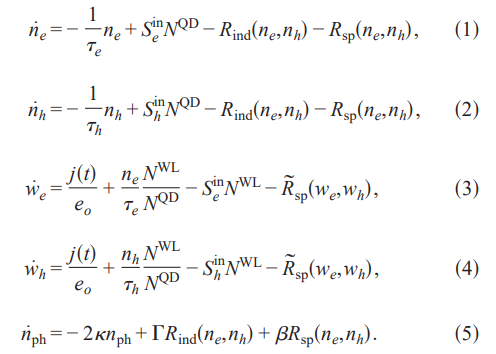 در اینجا   نرخی است برای فرایندهای ناشی از جذب و نشر که در آن  با توجه به چرخش انحطاط نشان دهنده، تراکم دوگانه نقطه کوانتومی است، W ضریب انیشتین است، و A لایه خمیری منطقه عادی است ( که در اینجا  می‌باشد). نشر کامل خودتحریکی در نقطه کوانتومی از طریق ترکیب مجدد مولکولی انجام می‌شود [13،26] و با رابطه مدل میشود. نرخ ترکیب مجدد خودبهخودی لایه خمیری از طریق  بیان میشود و به همراه تراکم موثر لایه خمیری در حالتهای مختلف که با  بیان میشود. هم فرایندهای خودبهخودی و هم فرایندهای القایی متناسب با ضریب انیشتین  هستند[23]، به همراه گشتاور دو قطبی  با پس زمینه ثابت دیالکتریک ، گذردهی خلا ، سرعت نور c، ثابت پلانک h، فرکانس w، که برابر است با .در روش ما، تعامل حامل-حامل نور در چگالی فوتون خلاصه شده است ، که شامل همه حالتها میشود.  ضریب نوری در معادله 5، تفاوت مناطق فعال نوری و الکترونیکی را بیان میکند و یک اندازهگیری برای فرایندهای نوری است. با توجه به مرجع 1،  بستگی دارد به تراکم نقطه کوانتوم ، حجم نقطه کوانتوم ، ضریب عمودی ، و تعداد لایههای نقطه کوانتوم . با در نظر گرفتن نتایج تجربی جدول 1، مشاهده میکنیم که .  ضریب انتشار خودبهخودی است که معادل است با احتمال برخورد فوتون تولید شده در شرکت انتشار خودبهخود در لیزر درنظر گرفته شده در درون حفره میباشد. ضریب   مجموع حفرههای از دست رفته میباشد که L طول حفره، و r1 و r2 ضریب بازتاب میباشند [1]. با توجه به مرجع 27 ، میباشد (  تلفات داخلی میباشد). این مقدار با مقدار مرجع 23 متفاوت است که در آن  انتخاب شده است. تفاوت به علت ثابت دیالکتریک میباشد. تزریق حامل به لایه خمیری توسط چگالی پالس تزریق جریان j(t)  تقسیم بر شارژ ابتدایی بیان میشود.یکی دیگر از سهم مهم دینامیک لیزرهای نقطه کوانتوم، فرایندهای پراکندگی حامل-حامل غیر تابشی میباشد. میزان پراکندگی  الکترونها e و حفرهها h و زمان پراکندگی ، یک میزان بر قدرت این فرایند است. از نرخ میکروسکوپی مشتق میگیریم و وابستگی آنها را به تراکم حامل لایه خمیری آنالیز میکنیم.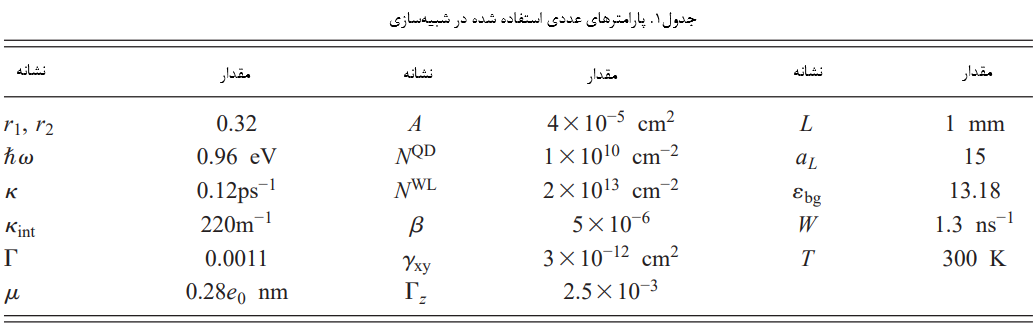 3. نرخ پراکندگی غیر خطیتوصیف دینامیک لیزرهای نقطه کوانتوم در InAs/GaAs نیاز به گنجاندن تعامل بین حالتهای گسسته در نقاط کوانتوم محلی و حالتهای الکترونها و حفرههای پیوسته در بالاترین سطح انرژی به همراه لایه خمیری دارد. از آنجا که علاقهمند در تحقیقات رژیم لیزر هستیم، برای مثال تراکم حامل لایه خمیری خیلی بالا میباشد، دینامیک جذب شده توسط ساختار لایه خمیری-نقطه کوانتوم زیر نظر قانون پراکندگی غیر محلی کولون میباشد [24، 32-28].میزان پراکندگی کولون برای الکترون و حفره جذب شده از لایه خمیری به نقطه کوانتوم و بالعکس بصورت میکروسکوپی همانند تابع تراکم لایه خمیری الکترون و حفره we و wh محاسبه میشود. سهم کولون بصورت مرتبه دوم درنظر گرفته میشود [33،34].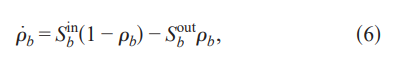 که pb احتمال اشغال الکترون و یا حفره د نقطه کوانتوم است (b=e,h). این معادله بولتزمن شامل نرخ پراکندگی داخل و خارجی کولون میباشد.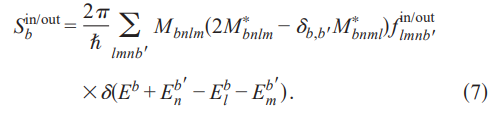 در اینجا مجموع تمام حالتها لایه خمیری میباشد ( احتمال اشغال ). انرژی یک ذره منفرد با نامهای  میباشد.  ماتریس کولون میباشد. نرخ پراکندگی داخلی و خارجی به وسله ضریب اشغال مشخص شده است.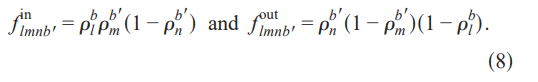 روش میکروسکوپی برای محاسبات در مرجع 23 با جزئیات شرح داده شده است.شکل 1a و 1b طرح نقطه کوانتومی-لایه خمیری را نشان میدهد که شامل فرایند ذوب الکترونها و حفرهها میباشد [25]. پایستگی انرژی نیازمند آن است که اگر یک الکترون از لایه خمیری به نقطه کوانتوم رسید، به دنبال آن یک پراکندگی الکترون ( سمت چپ شکل 1a) و یا یک حفره ( سمت راست شکل 1a) در داخل لایه خمیری به سطح انرژی بالاتری برسد. این نتایج منجر به جذب الکترون از دو طریق میشود: یک الکترون-الکترون خالص و فرایند ترکیبی الکترون-حفره. دینامیک جذب حفرهها همانند شکل 1b است.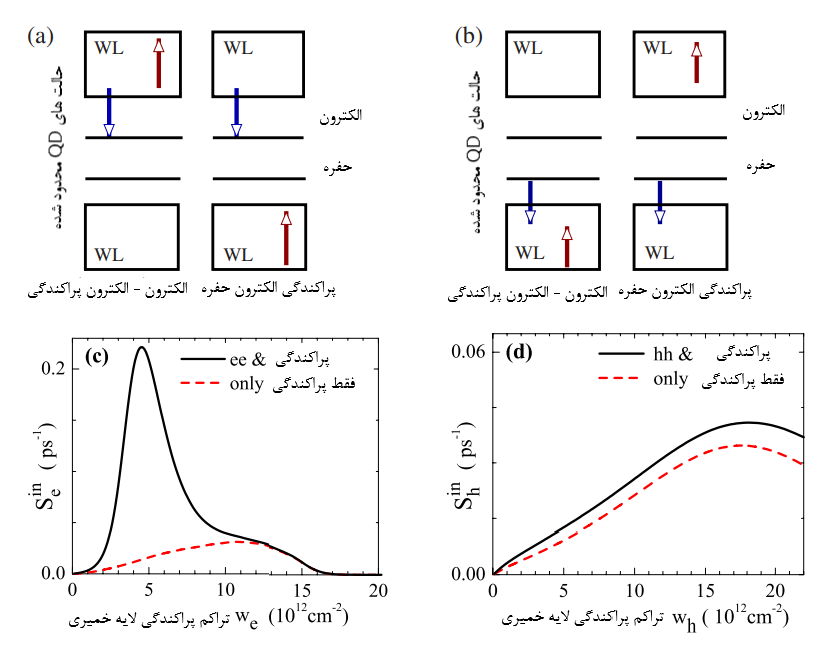 شکل 1. (a) طرح ساختاری لایه خمیری-نقطه کوانتوم نشان داده شده برای جذب الکترون در حالت نقطه کوانتوم . (b) جذب حفره در حالت نقطه کوانتوم . توجه: فلشها جهت حرکت الکترون را نمایش میدهد. (c) منحنیهای مشکی و قرمز نرخ پراکندگی داخلی در مقابل تراکم حامل در لایه خمیری برای الکترون  با و بدون فرایند ترکیبی الکترون حفره را نشان میدهد. (d) همانند c با نرخ پراکندگی داخلی حفره . برای فرایندهای ترکیبی  درنظر گرفته میشود.نرخ پراکندگی برای فرایند جذب ترکیبی ( الکترون-حفره، سمت راست شکل 1a) بستگی به تراکم حامل لایه خمیری we و wh دارد. برای کاهش زمان محاسبات فرض میشود که we و wh دینامیک یکسانی دارند [23]. سپس ما می‌توانیم فرض کنیم که  میباشد که gc یک مقدار برای برقراری رابطه بین we و wh است[23]. شکل 1c اهمیت فرایند ترکیبی برای پراکندگی داخلی الکترون را نشان میدهد. مقدار ماکزیمم را در یک دجه بالاتر از تراکم حامل لایه خمیری را نشان میدهد. بعدی میتواند به پراکندگی خالص الکترون-الکترون نسبت داده شود که پراکندگی مخلوط منجر به حداکثر انتظار از  میشود. این به خاطر تراکم بالای حفره در لایه خمیری wh است که مسئول افزایش سریعتر احتمال پراکندگی حفره در لایه خمیری میباشد. برای دینامیک پراکندگی داخلی حفرهها، شرکت در فرایند ترکیبی بسیار کمتر میشود، شکل 1d. برای فرایند پراکندگی خارجی،  سهم ترکیبی تاثیر بیشتر و بزرگتری در ارتفاع نرخ پراکندگی دارد، اما در شکل کیفی نقش کمتری دارد.شکل 2 نرخ پراکندگی کولون برای فرایند جذب حفره و الکترون به عنوان یک تابع از متبوع تراکم حفره و الکتون در لایه خمیری  با رنج gcهای مختلف را نشان میدهد. برای wbهای کوچک، نرخ پراکندگی داخلی و خارجی با افزایش تراکم حاملها افزایش مییابند، از آنجا که شرکای پراکندگی بیشتری موجود است. با توجه به اصل طرد پائولی، احتمال برای پراکندگی خارجی در تراکم لایه خمیری بالا کاهش مییابد. در نتیجه نرخ پراکندگی خارجی  نقطه ماکزیمم تیزی (شکل 2 سمت راست) به سبب جرم موثر بزرگتر جمعیت لایه خمیری با فرایند حفرههای آرامتر از الکترون دارد. بنابراین، اثر اصل طرد پائولی باعث میشود که الکترون سریعتر تاثیر بگذارد که منجر به کاهش سریعتر  میشود. نرخ پراکندگی داخلی متناسب با دو حالت لایه خمیری میباشد (رابطه 8 ). از اینرو آنها در تراکم حامل بالای لایه خمیری که پراکندگی خارجی به علت اصل پائولی مسدود شده است، به عنوان گروه غالب و برتر میباشد ( ستون سمت چپ شکل 2 را ببینید). به سبب جمعیت بیشتر الکترون  سریعتر از  افزایش مییابد. در wb خیلی بالا، حتی پراکندگی داخلی نیز کاهش مییابد، زیرا حالتهای لایه خمیری به سطحی رسیدهاند که احتمال فرایند پراکندگی آن کاهش مییابد ( فلشهای قرمز در شکل 1a و1b). در شکل 2 نرخهای پراکندگی برای نسبتهای مختلف بین we و wh رسم شده است تا تاثیر ضریب gc را نشان دهد. همانطور که از بحث بالا انتظار میرفت، شدیدترین تغییر در  زمانی ظاهر میشود که بیشترین مشارکت فرایندهای ترکیبی اتفاق میافتد. برای شبیهسازی ارائه شده در بخش 4، gc  به طور خود تنظیم برای هر پارامتر تعیین میگردد. بعد از شبیه مقدار نهایی gc با مقدار اولیه فرض شده مقایسه میشود و پس از آن دوباره تنظیم میشود تا به یک مقدار همگرای نهایی برسد. توجه داشته باشید که gc همچنان تابعی از جریان پمپ است.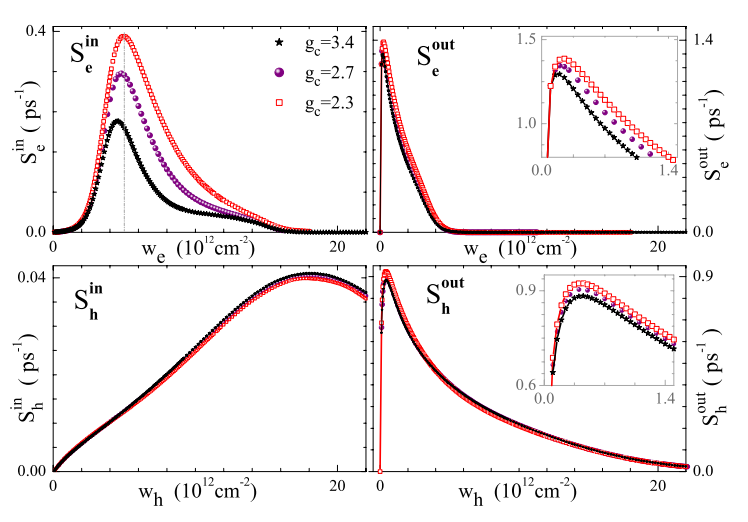 شکل2. نرخ نمونهبرداری پراکندگی  الکترون و حفره در مقابل تراکم حامل در لایه خمیری محاسبه شده در مرجع36 برای gcهای مختلف ( ستارههای مشکی: gc=3.5 ، دایرههای بنفش: gc=2.7 ، و مربعهای قرمز: gc=2.3). الحاق بالا بزرگنمایی  و الحاق پایین بزرگنمایی  میباشد.برای یک مقایسه بهتر با مدل ساده شده ، شخص میتواند میزان پراکندگی عددی را با برازش منحنی  مورد ارزیابی قرار دهد؛ ضمیمه را ببینید. این توابع ممکن است مفید باشد. به عنوان مثال برای تجزیه و تحلیل سیگنال کوچک تقریبی که در آن ماتریس ژاکوبین، معادلات سرعت در حالت پایدار است مورد نیاز است. با این حال در بخشهای زیر ما باید از نرخ پراکندگی کامل غیر خطی  که به صورت عددی محاسبه شده استفاده کنیم.4. روشن کردن مشخصاتبه منظور بحث بر روی نتایج شبیهسازیها، ما تحول زمانی تراکم فوتون شبیهسازی شده nph با دادههای تجربی از لیزر نقطه کوانتوم ، همانطور که در شکل 3a نشان داده شده است، مقایسه میکنیم. خروجی لیزر اندازهگیری شده را برای جریانهای مختلف پمپ j شرح میدهد ( مقدار واحد آستانه هدایت لیزر) که از مشخصات ورودی خروجی حالت دائمی شبیهسازی شده محاسبه شده است( شکل 4 ). جریان پالس تزریقی با دوره تناوب 5 نانو ثانیه در لحظع صفر کلید میخورد. نتایج شبیهسازی در شکل 3b نشان داده شده است. برای شبیهسازی جریان پالس  به همراه  و  استفاده شده است. بازده فلت  و فرمول افت و خیز 100ps میباشد ( شکل 5a). پارامترها در جدول 1 خلاصه شده است. برای جریان پمپ ، منحنیهای تجربی و شبیهسازی شده در شکل 3b کشیده شده است. تا تناسب خوب آنها را نشان دهد.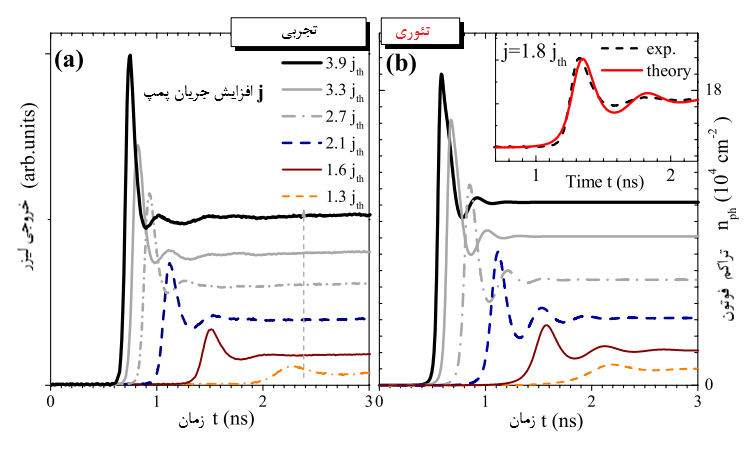 شکل3. به کار افتادن گذرای دینامیک. (a) دادههی اندازه گیری شده و (b) شبیهسازی شده با جریان پمپهای مختلف، . عکس الحاق شده نمودار تجربی (سیاه) و شبیهسازی شده (قرمز) در 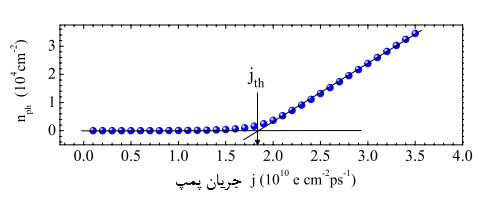 شکل4. مشخصات حالت دائمی ورودی و خروجی تراکم فوتون شبیهسازی شده nph در مقابل تراکم جریان تزریقی j. تراکم جریان آستانه از ، اگر از نشر خودبهخودی چشمپوشی شود، از اصبت لایه بیرونی لیزر تعیین میشود. پارامترها همانند جدول 1 میباشد.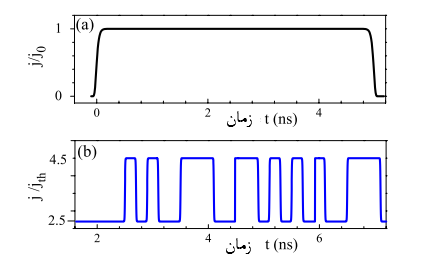 شکل5. (a) جریان ضربه تزریقی استفتده شده در شبیهسازی روشن کردن مشخصات. (b) ضربه تزریقی مدوله شده استفاده شده برای شبیهسازی الگوی چشم ( سیگنال مدوله شده عدم برگشت به صفر)یکی از ویژگیهای مشخصه لیزرهای نقطه کوانتوم، میرایی شدید نوسانات ضعیفی که فقط یکبار در پهنای باند کامل در مدت زمان  در پیک قرار میگیرد. همچنین زمان تاخیر روشن شدن برای کارایی لیزر بسیار مهم است . به عنوان مثال، زمان مورد نیاز برای رسیدن به آستانه لیزر. فرکانس نوسانات ضعیف نیز fRO به اندازه پاسخ مدوله شده سیگنال بزرگ لیزر حیاتی است. شبیهسازی انجام شده با تمامی نتایج تجربی برای تمامی کمیتهایی که بیان شده، دارای تناسب خوبی است ( شکل6). این شکل به طور جداگانه کمیتهای fRO، و  را به صورت تجربی و تئوری از دادههای شکل 3 در یک بازه متغیر از جریان پمپ با هم مقایسه میکند. توجه داشته باشید که j واحدی از jth میباشد. برای تمامی جریانهای پمپ، فرکانس نوسانات خفیف محاسبه شده تناسب خوبی با نمونه تجربی آن داشت ( شکل 6a) که یک رفتار تقریبا دقیق و یکسانی را نشان میدهد. این امر به طرز چشمگیری نتایج قبلی ما را بهبود می‌بخشد [23،24] که تقریبا دو برابر این مقدار fRO محاسبه شده بود. دلیل آن دقت بیشتر ما درخصوص فرایند اوگر ترکیب (e و h) میباشد. تاخیر در روشن کردن و پهنای پیک اول نوسانات ضعیف محاسبه شده نیز تناسب خوبی با نتایج تجربی داشتهاند ( شکل 6b و 6c ). شبیهسازی  یک مشخصه خطی را در نمودار لگاریتمی دوتایی ( شکل 6d) ا همانطور که ا مدل معادله درجه اول لیزرهای نقطه کوانتومی نیمه هادی انتظار میرود را نمایش میدهد  [13]. 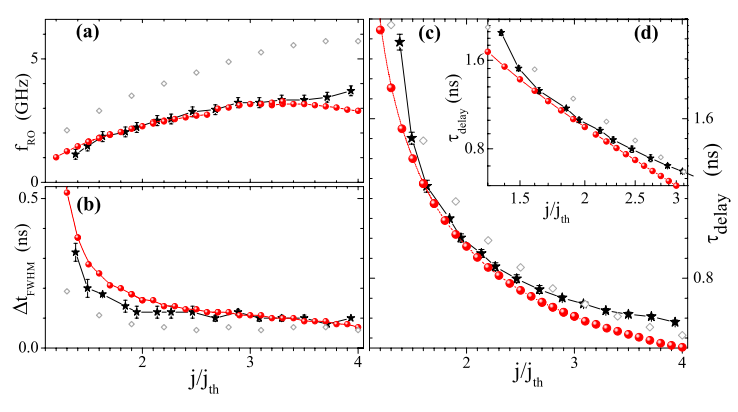 شکل6. مقایسه بین دادههای تجربی( ستارههای مشکی) و شبیهسازی شده ( نقطههای قرمز) در قبال افزایش جریان پمپ j. (a) فرکانس نوسانات خفیف fRO. (b) پهنای زمانی پیک اول نوسانات خفیف . (c) تاخیر رون شدن . (d)  در نقشه لگاریتمی دوتایی. پارامترها همانند شکل 3 میباشد. لوزیهای توخالی نتایج های مختلف را نمایش میدهد.درواقع با یک تقریب مشابه این رفتار میتواند برای لیزر نقطه کوانتومی خودمان استخراج شود: چشمپوشی از دو ترکیب خود بهخودی و القایی در معادله 1 و3 در طول فرایند پمپاژ گذرا برای j که کاملا از آستانه دور میباشد، و مشاهده انتقال سریع الکترون از سطوح نقطه کوانتوم به خاطر پراکندگی قوی الکترون-الکترون ( )، معادله 1 () که میتواند با آستانه تراکم الکترون nth جمع شود و  را به ما بدهد. به هر حال داده_های تجربی، انحراف را در جریان پمپهای خیلی زیاد و خیلی کم نمایش میدهد.درحالیکه نرخهای پراکندگی بصورت میکروسکوپی محاسبه میشوند، بعضی از پارامترها با توجه به شرایط تجربی می‌توانند انتخاب شوند که عبارتاند از ، ، و . در حالت عملکرد میرایی شدید، زمان تاخیر اساسا از طریق جریان پمپ و ضریب انیشتین W ( که شامل فرایندهای انتشا خودبهخودی و القایی میباشد) محاسبه میشود.  (از طریق پارامترهای جدول 1 محاسبه شده است) تناسب خوبی با مقدار تجربی دارد. برای Wهای بزرگتر، زمان تاخیر در حالت میرایی شدید، مقدار خیلی کوچکی را دارد و بالعکس.  ضریب نوری میتواند با تغییر تعداد لایههای کوانتومی aL تغییر کند. دریافتیم که نتایج شبیهسازی اگر همواره ضرب بین  و تراکم نقطه کوانتومی  همانند سایر متغیرها به جز  ثابت باشد، تغییر نمیکند. استفاده از 15 لایه نقطه کوانتومی به همراه محیط ،  و ، مشاهده میکنیم که  میشود که بهترین تناسب را با فرکانس نوسانات خفیف دارد. این مقدار  در مقدار مشابه آن که در عمل انجام شده است کوچکتر میباشد (). توضیح این عدم برابری شاید میتواند این باشد که همه نقاط کوانتومی در رزونانس در طول فرایند لیزری به دلیل تغییر سایز نقاط کوانتومی شرکت نمیکنند و درواقغ وجود ندارند. . ضریب انتشار خودبهخودی ، میرایی فرایند روشن شدن را کنترل میکند. از یکسو اگر  کوچک باشد، پیک قله بزرگ خواهد بود و با افزایش  کاهش خواهد یافت. از سوی دیگر اگر  خیلی بزرگ باشد، فقط یک برآمدگی پله مانند مربوط به لحظه روشن شدن پیدا خواهد شد. علاوه براین تغییر در ، سبب تغییر کوچک در تاخیر زمانی میشود. در اینجا  انتخاب میکنیم.5. میرایی ضعیف درمقابل میرایی قویبرای الکترونها در نقاط کوانتومی، رقابتی بین ترکیب مجدد تابشی و برخوردهای پراکندگی غیرتابشی وجود دارد. برای ترکیب مجدد تابشی قویتر، فرایندهای پراکندگی الکترون-الکترون اهمیت خود را از دست میدهند . بنابراین میراییهای شدید نوسانات ضعیف از بین میروند. یک پارامتر که نسبت هر دو فرایند را تحت تاثیر قرار میدهد، ضریب محدودیت نوری  است که یک مقیاس مهم برای فرایندهای تابشی میباشد. افزایش  دینامیک را کاملا تغییر می‌دهد و همانطور که در پایین نمایش داده شده است، میرایی ضعیف نوسانات خفیف را به دنبال دارد.در این بخش با تغییر  نشان میدهیم، برای مثال با تغییر تعداد لایههای نقطه کوانتوم aL، میتوان انتقال بین دو نوع مختلف از عملکرد لیزر را انجام داد. در یکسو، میرایی شدید دینامیک روشن کردن همانطور که در نمونه تجربی ارائه داده شده قابل مشاهده است و در سوی دیگر میرایی آرام نوسانات خفیف به همراه تراکم الکترونهای مدوله شده نزدیک به اشباع وارونگی، همانطور که در لیزرهای تزریقی نیمه هادیهای معمولی یافت میشود. در حالت اول، تنظیم یکی از پارامترها برای بحثهای بالا مشخص است، درصورتی که پارامتر دیگر که محدودیت نوری میباشد به آرامی افزایش می‌یابد . یک فاز تصویر از دینامیک باهم روشن شدن برای حالت دائم (نقاط ثابت) برای جریانهای پمپ متفاوت در فضای دو بعدی  که ( nph و ne) در شکل 7 کشیده شده است، برای هردو پارامتر تنظیم شده است. شکل اصلی حالت دائمی انتشار لیزر را برای جریانهای پمپ  از طریق سمبل مشخص میکند. نقطههای مشکی مربوط به  ( میرایی شدید) است درحالیکه ستارههای آبی مربوط به  (میرایی ضعیف) میباشد. یک تفاوت بین دو منحنی، تراکم  بیشتر الکترون در حالت دائم برای حالت میرایی شدید میباشد. در اینجا تقریبا تمامی نقاط کوانتومی با یک الکترونهای پیشرو به یک تراکم الکترونی پایدار شده است . همچنین مشاهده میشود که تراکم الکترونهای ماندگار با افزایش جریان پمپ که با کاهش وارونگی اشباع نمایان می‌شوند، بصورت آرام کاهش پیدا میکند. از طرفی دیگر، برای ، همانند لیزرهای معمولی ، با افزایش j تقریبا ثابت میماند.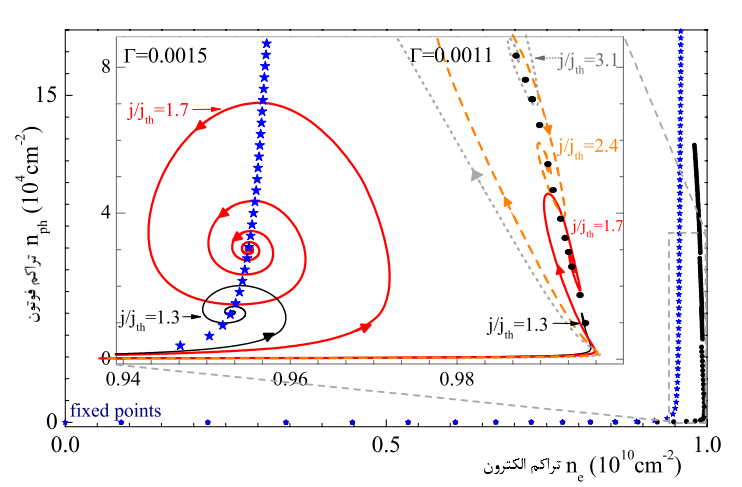 شکل7. یک فاز کشیده شده برای تراکم فوتون در مقابل تراکم الکترون نقطه کوانتوم در حالت میرایی ضعیف ( ) میرایی شدید ( ). تصویر اصلی تغییرات cw را نشان میدهد (نقاط ثابت) با افزایش جریان پمپ برای تنظیم دو پارامتر مختلف، دایرههای مشکی متعلق به  میباشد. ستارههای آبی متعلق به  میباشد. تصویر الحاق شده نیز ضربه اطراف آستانه را نشان میدهد. نوسانات خفیف به عنوان مسیر گذرا برای جریانهای پمپ رسم شدهاند و دو مقدار  به ترتیب حالتهای میرایی ضعیف و قوی را شرح میدهد ( خطوط قرمز ).علاوه بر حالتهای پایدار، تصویر الحاقی شکل 7 شامل مسیرهای انتخاب شده برای هر دو پارامتر که بصورت پله از تراکم الکترون در نزدیکی آستانه لیزری تنظیم شدهاند. به آسانی مشاهده میشود که دو مسیر نتیجه شده از سیستم با  با یک فرم مارپیچی معمولی با چرخش خلاف عقربههای ساعت را نشان میدهد. در حالیکه مسیرها نشان میدهند که حالت میرایی شدید فرم پیچیدهتری را دارد. با روشن شدن لیزر، تراکم الکترون کاهش مییابد. بعد از مدتی شروع به افزایش میکند. درحالیکه تراکم فوتون به علت چرخش مارپیچی در جهت عقربههای ساعت، هنوز هم کمی در حال زیاد شدن میباشد. در حالت میرایی شدید رابطهای بین we  و wh مشاهده میشود. برای مثال، ضریب gc به شدت به جریان پمپ وابسته است، زمانیکه عملکرد لیزر در محدودیت میرایی میباشد؛ برای مثال فرایندهای پراکندگی غالب هستند ( شکل 11a را ببینید). رفتار پیچیده دینامیک لیزرهای نقطه کوانتوم نتیجه نرخ پراکندگی غیرخطی شدید میباشد  و میتوان با آنالیز کردن تحول زمانی آنها، آن را شرح داد. این به ترتیب برای  و  در شکلهای 8 و 9 نشان داده شده است. هر دو شکل ، ،  و  را برای جریانهای مختلف پمپ در رنج  تا  نشان دادهاند. نوسانات خفیف  نشان داده شده در شکل 8d و 9d در بالا بحث شدهاند. باید توجه شود که در های بزرگتر، فرکانس آنها به مقادیر بالاتر تغییر خواهد کرد، همانطور که در شکل 6a (لوزیهای توخالی) نشان داده شده است. به سبب میرایی کم، پیک اول بسیار بزرگتر و پهنای کامل آن در نصف مقدار ماکزیمم کمتر خواهد بود (شکل 6b). تفاوت در رفتار روشن شدن میتواند مربوط به نرخ پراکندگی باشد، مخصوصا . همانطور که در شکل 2a کشیده شده است، یک مقدار ماکزیمم در  دارد. بنابراین برای we به سبب تراکم الکترونهای کمتر در نقاط کوانتومی، پراکندگی داخلی در نقاط کوانتومی به سرعت کاهش پیدا میکند و بنابراین تراکم الکترون بالاتر در لایه خمیری را خواهیم داشت ( ). در حالت میرایی ضعیف مشاهده میشود که همواره تراکم لایه خمیری در محدوده بیشترین مقدار  میباشد. درحالیکه برای حالت میرایی شدید we بسیار بالاتر است و بنابراین مقدار  بصورت نوک تیز کاهش پیدا میکند (شکل 8c). به عنوان نتیجه، تراکم الکترون ne در نقاط کوانتوم در حالت میرایی شدید بالاتر است و نزدیک به  میباشد (مقایسه عکسهای الحاقی 8a و 9a).  در حالت میرایی ضعیف، نقاط کوانتومی کاملا پر نمیشوند. بنابراین پراکندگی داخلی هنوز هم میتواند لایه خمیری کوچکتر را به سمت مدوله قویتر از تراکم الکترون نقطه کوانتومی هدایت کند و این مقدار با زمان افزایش مییابد که نتیجه آن نوسانات ضعیف میباشد.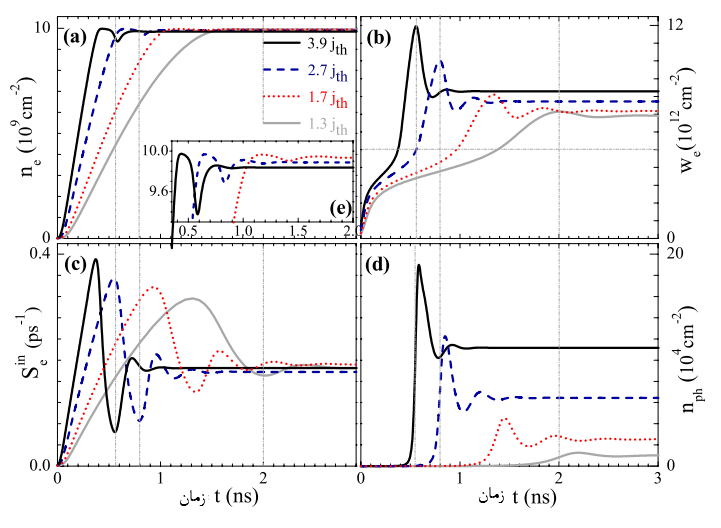 شکل 8. دینامیک روشن شدن در میرایی قوی برای چهار جریان پمپ مختلف . (a) تراکم الکترون ننقطه کوانتومی ne ( که بصورت شکل الحاقی e بزرگنمایی شده است). (b) تراکم الکترون لایه خمیری we. (c) نرخ پراکندگی برای پراکندگی داخلی الکترون  و (d) تراکم nph. پارامترها از شکل 3 میباشد ( ).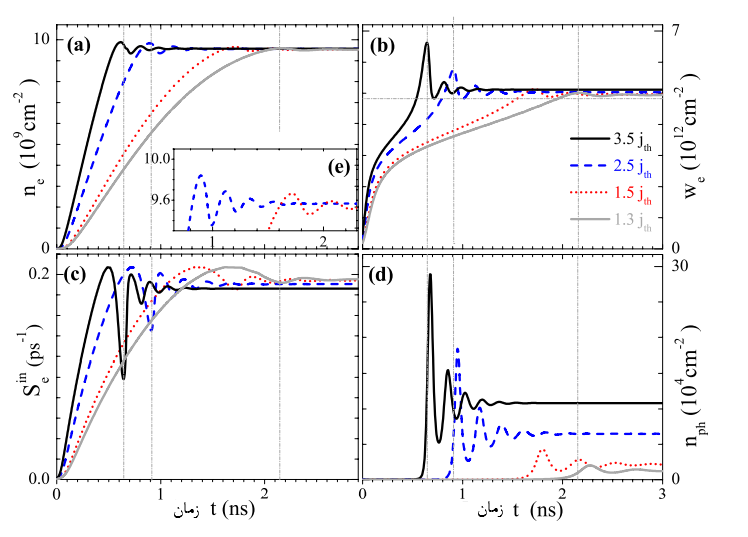 شکل 9. دینامیک روشن شدن در میرایی ضعیف برای چهار جریان پمپ مختلف. (a) تراکم الکترون ننقطه کوانتومی ne ( که بصورت شکل الحاقی e بزرگنمایی شده است). (b) تراکم الکترون لایه خمیری we. (c) نرخ پراکندگی برای پراکندگی داخلی الکترون  و (d) تراکم nph. پارامترها از شکل 8 گرفته شده است با این تفاوت که  است. بین این دو رژیم، یک حالت تقاطع ( عادی) میان این دو رفتار دینامیکی مختلف پیدا میشود. این امر در شکل 10 به تصویر کشیده شده است. پارامتر محدودیت بین  و  تغییر میکند. به سادگی دیده میشود که در بین رژیم نوسانات شدید و حالت میرایی شدید یک شکل کلید مانند در فضای حالت میتوان یافت ( شکل 10b). بنابراین دینامیک روشن شدن بصورت ادامهدار از چرخش در جهت عقربههای ساعت در حالت ( nph و ne) به چرخش در جهت خلاف حرکت عقربههای ساعت تبدیل میشود؛ به موجب آن دامنه مدولاسیون کاهش مییابد که نشان دهنده میرایی شدید نوسانات  ضعیف میباشد. برای لیزرهای چاله کوانتوم، ضریب محدودیت  بزرگتری انتظار میرود، تا آنجایی که محدودیت نوری فقط تحت فرمان  باشد.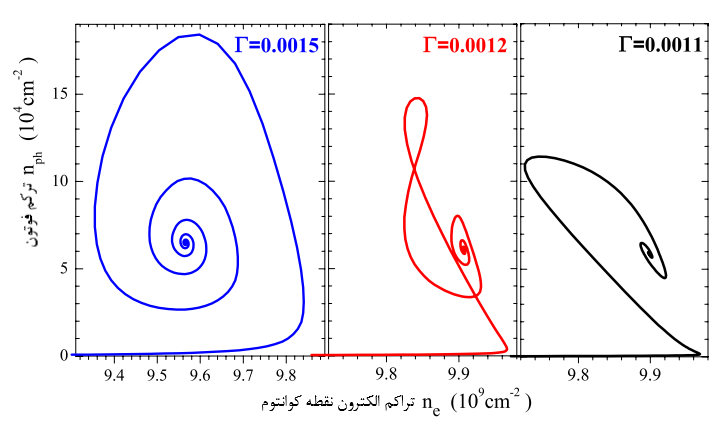 شکل 10. فاز به تصویر کشیده شده دینامیک روشن شدن برای سه ضریب محدودیت متفاوت و جریان پمپ ، . (a) میرای ضعیف نوسانات خفیف با . (b) میرایی متوسط با . (c) دینامیک میرایی شدید با نسبت تراکم حفره و الکترون لایه خمیری gc ، هر زمان که لیزر در محدودیت شدید میرایی  قرار دارد، بستگی خیلی زیادی به جریان پمپ دارد. برای مثال فرایندهای پراکندگی در شکل 11a غالب هستند. شکل 11b تاثیر انتخاب غلط gc بر روی دینامیک روشن شدن در رژیم را نشان میدهد. اگر gc خیلی بزرگ انتخاب شود ( خط تیره در شکل 11b) تمایز در شبیهسازی به وجود میآید که در آن پهنا و ارتفاع پیک اول نوسان ضعیف کاهش مییابد، درحالیکه یک ماکزیمم ثانویه بصورت گذرا به وجود میآید. gc کوچکتر تاثیر کمتری بر روی دینامیکها دارد ( خط نقطه نقطه قرمز در شکل 11b). به هر حال fRO را به مقادیر بالاتر تغییر میدهد و نوسانات خفیف را بیشتر میکند. توجه داشته باشید که در حالت میرایی ضعیف () که در آن نوسانات ضعیف شدیدی پیدا میکنیم، تغییرات gc کمتر از یک درصد میباشد ( لوزیهای توخالی در شکل 11a). با توجه با استدلال بالا انتظار میرود که در این حالت فرایندهای تابشی بسیار مهم هستند.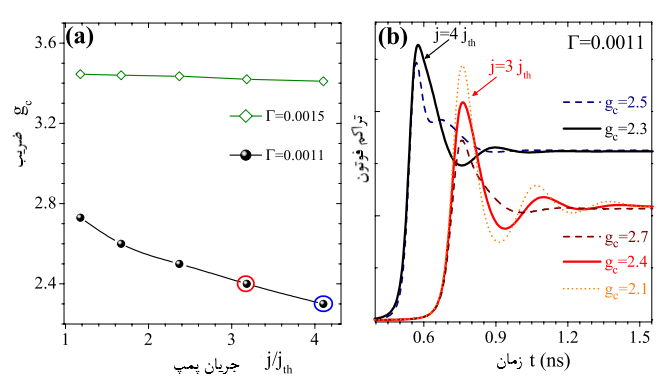 شکل 11. (a) وابستگی نرخ تراکم حفره الکترون لایه خمیری به جریان پمپ ؛ لوزیهای سبز و نقاط سیاه به ترتیب مربوط به  و  است. (b) دینامیکهای روشن شدن لیزر نقطه کوانتوم ( ) برای مقادیر مختلف gc و دو نوع جریان مختلف ( مشکی: و قرمز: )6. پاسخ مدوله شدهدر این بخش به آنالیز پاسخهای مدوله شده سیگنال کوچک و بزرگ لیزر شبیهسازی شده در قیاس با مشاهدات تجربی میپردازیم. رفتار سیگنال بزرگ دیود لیزر، ظرفیت آن را برای انتقال دیجیتالی دادهها محاسبه میکند. همانطور که در شکل 5b نشان داده شده است، به منظور بررسی رفتار سیگنال بزرگ، اصطلاح دیاگرام الگوی چشم از طریق پمپاژ لیزر با بیت توالی تصادفی اندازهگیری میشود. این سیگنال وارد دیود میشود و تبدیل به یک جریان از دادههای نوری می‌شود. آغاز الگوی چشم، یک پارامتر کیفی ضروری میباشد. جریان حد پایین، بالتر از مقدار آستانه انتخاب میشود، بنابراین لیزر خاموش نمیشود و احتمالا زمان خاموش شدن نیز دچار تاخیر میشود. به طور معمول برای لیزر نقطه کوانتوم، شکل الگوی چشم متقارن که حاصل از میرایی شدید است، یک مزیت محسوب میشود. همانطور که در شکل 12 دیده میشود، الگوی چشم شبیهسازی شده برای نرخ انتقال 5 گیگابایت در ثانیه، یک تناسب خیلی خوب را در مقایسه با نمونه اندازهگیری شده، اگر متقارن و یا در سطح بالایی فراجهش داشته باشد نشان میدهد. به هر حال فروجهش شبیهسازی شده در سطح پایین نیز یک تفاوت کوچک با نمونه تجربی را نشان میدهد که باید درک شود.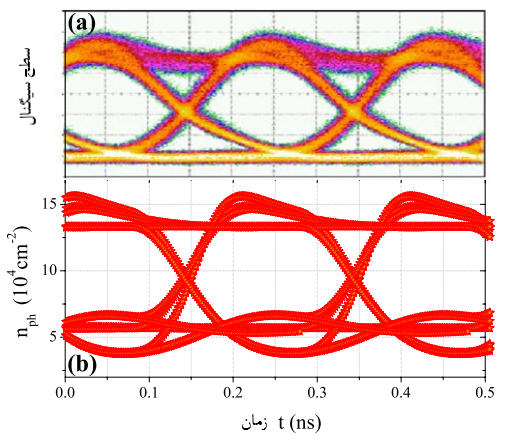 شکل 12. دیاگرام الگویچشم لیزر نقطه کوانتوم (a) اندازهگیزی شده و (b) شبیهسازی شده. پارامترهای شبیهسازی همانند شکل 3 میباشد. سطح بالا و پایین جریان پمپ 5 گیگابایت بر ثانیه در دو مقدار  و  انتخاب شده است.پاسخ سیگنال کوچک لیزر با اضافه کردن سیگنال مدوله شده کوچک به فرکانسهای بین 0.2 تا 20 گیگا هرتز در جریان پمپ ثابت اندازهگیری میشود. دامنه مدوله شده کسر کوچکی ( یک درصد) از جریان پمپ است. به عنوان نتیجه، خروجی دائمی لیزر بصورت دورهای مدوله میشود. پاسخ سیگنال کوچک شبیهسازی شده و اندازهگیری شده برای جریانهای پمپ j مختلف در شکل 13 آورده شده است. برای jهای بزرگتر، فرکانس قطع مقادیر بالاتری به خود میگیرد. مدل ما یک پاسخ مدوله شده برای محدوده وسیعی از شرایط عملکرد را توصیف میکند و بنابراین امکان پیش‌بینی رفتار و بهینهسازی پارامترها برای کاربردهای واقعی در انتقال داده میسر میشود.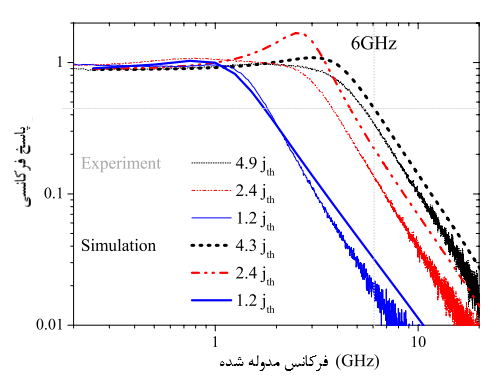 شکل 13. پاسخ مدوله شده لیزر نقطه کوانتوم برای سه جریان پمپ مختلف  برای دادههای اندازهگیری شده ( خط نازک) و شبیهسازی شده ( خط کلفت). پارامترها مربوط به شکل 3 میباشد.7. نتیجهگیریمیرایی شدید نوسانات خفیف لیزرهای نقطه کوانتوم بصورت کمّی به وسیله یک مکانیزم نوین که بصورت قابل توجهی با لیزرهای معمولی تفاوت دارد و شامل پراکندگی حامل-حامل غیرخطی قوی از لایه خمیری به سمت نقاط کوانتومی می‌شود، بررسی شده است. از طریق مدل معادله 5 متغیره میکروسکوپی نشان دادیم که میرایی ضعیف معمولی نوسانات خفیف خلاف عقربههای ساعت در یکسو و میرایی شدید غیرمعمولی نوسانات خفیف در سوی دیگر، مربوط به دو دینامیکغیر خطی مختلف میباشد. در شبیهسازی ما، انتقال بین این دو حالت میتواند توسط انتخاب مقادیر مختلف ضریب محدودیت نوری، مشاهده شود.علاوه بر این، ما اهمیت فرایندهای جذب اوگر ترکیبی الکترون-حفره را که به تراکم تراکم الکترون و حفره در لایه خمیری بستگی داشت را نشان دادیم. در نتیجه، نتایج قبلی ما که به طور قابل توجهی فرکانس نوسانات خفیف را دسته بالا حساب کرده بود، بهبود بخشیدیم. اگر فقط تفاوت غلظت الکترون و حفره در لایه خمیری و همچنین وابستگی آنها به جریان پمپ در نظر گرفته میشود، با توجه به شکل میتوان از تفاوت قابل توجه تجربی و فرکانس نوسانات ضعیف دوری کرد. دینامیک روشن کردن و پاسخ مدوله شده سیگنال بزرگ و کوچک برای پارامترهای مختلف در یک محدوده بزرگ از جریانهای پمپ آنالیز شد که تناسب فوقالعادهای با نمونه عملی داشت.قدردانیاین کار در چارپوب Sfb 787 انجام شده است. E.M از Studienstiftung des deutschen Volkes برای پشتیبانی مالی سپاسگذار است. ما از G.fiol برای بحثهای مهیج سپاسگذاریم.ضمیمهبه منظور انجام یک مقایسه با مدلهای ساده شده، این ضمیمه یک تابع تناسب برای نرخهای پراکندگی محاسبه شده فراوانی مهیا کرده است. برای مشاهده نتایج صحیح، متغیرهای we و wh در واحدهای 1011cm-2 قرار داده شدهاند. باید توجه داشت از آنجا که پاسخ دینامیکی به نرخهای پراکندگی غیرخطی حساس است، باید این تناسب را با دقت به کار برد.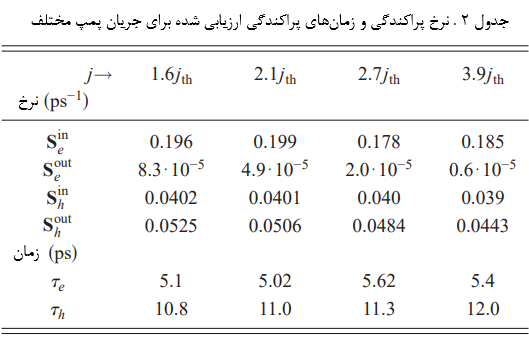 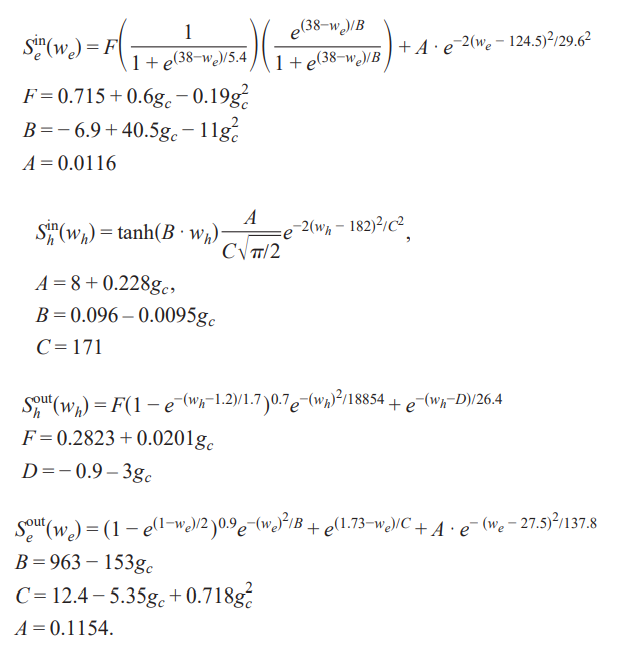 جدول 2 نرخهای پراکندگی ، ،  و  را میدهد و زمان پراکندگی  و  در حالت ماندگار برای جریان‌های پمپ مختلف ارزیابی میشوند که ممکن است برای آنالیز سیگنال کوچک در حالت ماندگار مفید باشد.References1D. Bimberg, M. Grundmann, and N. N. Ledentsov, Quantum Dot Heterostructures Wiley, New York, 1999. 2D. Bimberg, M. Kuntz, and M. Lämmlin, Appl. Phys. A 80, 1179 2005. 3D. Bimberg, Electron. Lett. 44, 168 2008. 4H. Huang and D. G. Deppe, IEEE J. Quantum Electron. 37, 691 2001. 5G. Huyet, D. O’Brien, S. P. Hegarty, J. G. McInerney, A. V. Uskov, D. Bimberg, C. Ribbat, V. M. Ustinov, A. E. Zhukov, S. S. Mikhrin, A. R. Kosvh, J. K. White, K. Hinzer, and A. J. SpringThorpe, Phys. Status Solidi B 201, 345 2004. 6D. O’Brien, S. P. Hegarty, G. Huyet, and A. V. Uskov, Opt. Lett. 29, 1072 2004. 7A. Markus and A. Fiore, Phys. Status Solidi A 201, 338 2004. 8H. Dery and G. Eisenstein, IEEE J. Quantum Electron. 41, 26 2005. 9C. Xing and E. A. Avrutin, J. Appl. Phys. 97, 104301 2005. 10A. E. Viktorov, P. Mandel, A. G. Vladimirov, and U. Bandelow, Appl. Phys. Lett. 88, 201102 2006. 11A. Fiore and A. Markus, IEEE J. Quantum Electron. 43, 287 2007. 12T. Erneux, E. A. Viktorov, and P. Mandel, Phys. Rev. A 76, 023819 2007. 13E. Schöll, D. Bimberg, H. Schumacher, and P. T. Landsberg, IEEE J. Quantum Electron. 20, 394 1984. 14D. Bimberg, K. Ketterer, E. H. Böttcher, and E. Schöll, Int. J. Electron. 60, 23 1986. 15M. Grundmann, Appl. Phys. Lett. 77, 4265 2000. 16M. Grundmann, Appl. Phys. Lett. 77, 1428 2000. 17E. Gehrig and O. Hess, Phys. Rev. A 65, 033804 2002. 18M. Lorke, F. Jahnke, and W. W. Chow, Appl. Phys. Lett. 90, 051112 2007. 19W. W. Chow and S. W. Koch, Semiconductor-Laser Fundamentals Springer, Berlin, 2004. 20W. W. Chow and S. W. Koch, IEEE J. Quantum Electron. 41, 495 2005. 21C. Gies, J. Wiersig, M. Lorke, and F. Jahnke, Phys. Rev. A 75, 013803 2007. 22E. Malić, K. J. Ahn, M. J. P. Bormann, P. Hövel, E. Schöll, A. Knorr, M. Kuntz, and D. Bimberg, Appl. Phys. Lett. 89, 101107 2006. 23E. Malić, M. J. P. Bormann, P. Hövel, M. Kuntz, D. Bimberg, A. Knorr, and E. Schöll, IEEE J. Sel. Top. Quantum Electron. 13, 1242 2007. 24R. Wetzler, A. Wacker, and E. Schöll, J. Appl. Phys. 95, 7966 2004. 25T. R. Nielsen, P. Gartner, and F. Jahnke, Phys. Rev. B 69, 235314 2004. 26E. Schöll, IEEE J. Quantum Electron. 24, 435 1988. 27M. Kuntz, Ph.D. thesis, Technische Universität Berlin, 2006. 28A. V. Uskov, F. Adler, H. Schweizer, and M. H. Pilkuhn, J. Appl. Phys. 81, 7895 1997. 29A. V. Uskov, Y. Boucher, J. L. Bihan, and J. McInerney, Appl. Phys. Lett. 73, 1499 1998. 30R. Wetzler, A. Wacker, and E. Schöll, Semicond. Sci. Technol. 19, S43 2004. 31M. Lorke, T. R. Nielsen, J. Seebeck, P. Gartner, and F. Jahnke, Phys. Rev. B 73, 085324 2006. 32T. Piwonski, I. O’Driscoll, J. Houlihan, G. Huyet, R. J. Manning, and A. V. Uskov, Appl. Phys. Lett. 90, 122108 2007. 33M. Lindberg and S. W. Koch, Phys. Rev. B 38, 3342 1988. 34F. Rossi and T. Kuhn, Rev. Mod. Phys. 74, 895 2002. 35P. T. Landsberg, Recombination in Semiconductors Cambridge University Press, Cambridge, 1991. 36Scattering rates were calculated with me=0.043m0, mh=0.45m0, and =14.2 which are averaged values of InAs and GaAs. Leff =8 nm, EeT=300 K=195 meV, EhT=300 K=105 meV.